Western Australia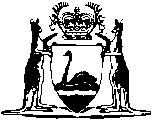 Criminal Code Amendment (COVID-19 Response) Act 2020Western AustraliaCriminal Code Amendment (COVID-19 Response) Act 2020Contents1.	Short title	22.	Commencement	23.	Act amended	24.	Section 318 amended	25.	Section 338B amended	3Western Australia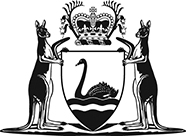 Criminal Code Amendment (COVID-19 Response) Act 2020No. 8 of 2020An Act to amend The Criminal Code in response to the COVID-19 pandemic.[Assented to 3 April 2020]The Parliament of Western Australia enacts as follows:1.	Short title		This is the Criminal Code Amendment (COVID-19 Response) Act 2020.2.	Commencement		This Act comes into operation as follows —	(a)	sections 1 and 2 — on the day on which this Act receives the Royal Assent (assent day);	(b)	sections 4(2) and 5(3) — on the day after the period of 12 months beginning on the day after assent day;	(c)	the rest of the Act — on the day after assent day.3.	Act amended		This Act amends The Criminal Code.4.	Section 318 amended	(1)	After section 318(1) insert:	(1A)	For the period of 12 months beginning on the day on which the Criminal Code Amendment (COVID-19 Response) Act 2020 section 4(1) comes into operation, subsection (1) applies as if amended by inserting after paragraph (l) — 	(la)	to imprisonment for 10 years if — 	(i)	at the commission of the offence the offender knows that the offender has COVID-19; or	(ii)	at or immediately before or immediately after the commission of the offence the offender makes a statement or does any other act that creates a belief, suspicion or fear that the offender has COVID-19;		or	(2)	Delete section 318(1A).5.	Section 338B amended	(1)	In section 338B delete “Any person” and insert:	(1)	Any person	(2)	At the end of section 338B insert:	(2)	For the period of 12 months beginning on the day on which the Criminal Code Amendment (COVID-19 Response) Act 2020 section 5(2) comes into operation, subsection (1) applies as if amended as follows — 	(a)	after paragraph (a) insert:	(aa)	where the threat is to injure, endanger or harm a person referred to in section 318(1)(d) to (k) by exposing the person to COVID-19, to imprisonment for 7 years;	(b)	in the Summary conviction penalty paragraph (a) after “paragraph (a)” insert:		or (aa)	(3)	Delete section 338B(2).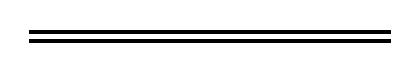 